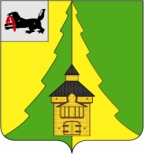 Российская Федерация	Иркутская область	Нижнеилимский муниципальный район	АДМИНИСТРАЦИЯ			ПОСТАНОВЛЕНИЕОт «14» июня 2019 г. № 649   г. Железногорск-Илимский«Об утверждении Положения
о межведомственной комиссии
по организации и обеспечению отдыха,
оздоровления и занятости детей
Нижнеилимского муниципального района»В целях обеспечения отдыха, оздоровления и занятости детей Нижнеилимского муниципального района, в соответствии со ст. 12 Федерального закона от 01.01.2001 г. «Об основных гарантиях прав ребенка в Российской Федерации» (с изменениями и дополнениями), ст.15 Федерального закона  от 06.10.2003 г. № 131-ФЗ «Об общих принципах организации местного самоуправления в Российской Федерации» (с изменениями и дополнениями), Законом Иркутской области «Об отдельных вопросах организации и обеспечения отдыха и оздоровления детей в Иркутской области» от 02.12.2011 г. № 121-оз (с изменениями и дополнениями), руководствуясь ст.8 п.11 Устава МО «Нижнеилимский район», администрация Нижнеилимского муниципального района ПОСТАНОВЛЯЕТ:1. Утвердить Положение о межведомственной комиссии по организации отдыха, оздоровления и занятости детей Нижнеилимского муниципального района (Приложение).2. Настоящее постановление опубликовать в периодическом печатном издании «Вестник Думы и администрации Нижнеилимского муниципального района» и разместить на официальном информационном сайте МО «Нижнеилимский район».3. Контроль за исполнением настоящего постановления возложить на заместителя мэра района по социальной политике Т.К.Пирогову.И.о.мэра района                                                      В.В.ЦвейгартРассылка: в дело-2; пресс-служба, членам МВКА.Г.Чеснокова
8 (395 66) 32306Приложение
к постановлению администрации 
Нижнеилимского муниципального района
от 14.06. 2019 г. № _649ПОЛОЖЕНИЕ
о межведомственной комиссии по организации 
отдыха, оздоровления и занятости детей 
Нижнеилимского муниципального районаОБЩИЕ ПОЛОЖЕНИЯ1. Межведомственная комиссия по организации отдыха, оздоровления и занятости детей Нижнеилимского муниципального района (далее – комиссия) является органом, обеспечивающим координацию деятельности органов администрации Нижнеилимского муниципального района с территориальными органами федеральных органов исполнительной власти Иркутской области, исполнительными органами государственной власти Иркутской области с целью решения вопросов формирования и реализации единой политики в сфере организации отдыха, оздоровления и занятости детей Нижнеилимского муниципального района.2. Комиссия в своей деятельности руководствуется Конституцией Российской Федерации, федеральными конституционными законами, федеральными законами, указами и распоряжениями Президента Российской Федерации, постановлениями и распоряжениями Правительства Российской Федерации, законодательством Иркутской области, Уставом МО «Нижнеилимский район», иными правовыми актами Нижнеилимского района, настоящим Положением.ЗАДАЧИ КОМИССИИ3. Основными задачами комиссии являются:1) организация взаимодействия органов администрации Нижнеилимского муниципального района с территориальными органами федеральных органов исполнительной власти, исполнительными органами государственной власти Иркутской области, осуществляющими полномочия в сфере организации отдыха, оздоровления и занятости детей и подростков Нижнеилимского муниципального района;2) анализ деятельности органов местного самоуправления Нижнеилимского муниципального района и муниципальных учреждений по реализации мероприятий в сфере организации и обеспечения отдыха, оздоровления и занятости детей Нижнеилимского муниципального района;3) осуществление текущего контроля за организацией деятельности оздоровительных учреждений и организаций по обеспечению отдыха, оздоровления и занятости детей Нижнеилимского муниципального района в каникулярное время;4) решение иных задач, предусмотренных законодательством Российской Федерации и Иркутской области в сфере организации отдыха, оздоровления и занятости детей Нижнеилимского муниципального района.III. ПРАВА КОМИССИИ 3.1.Для осуществления поставленных задач комиссия имеет право:а) принимать в пределах своей компетенции решения, касающиеся организации, координации и совершенствования взаимодействия органов администрации Нижнеилимского муниципального района с территориальными органами федеральных органов исполнительной власти, исполнительными органами государственной власти Иркутской области, осуществляющими полномочия в сфере организации отдыха, оздоровления и занятости детей Нижнеилимского муниципального района;б) создавать рабочие группы для решения вопросов, касающихся вопросов организации отдыха, оздоровления и занятости детей Нижнеилимского муниципального района;в) запрашивать и получать в установленном законодательством порядке необходимые для работы комиссии материалы и информацию от территориальных органов федеральных органов исполнительной власти, исполнительных органов государственной власти Иркутской области, осуществляющими полномочия в сфере организации отдыха, оздоровления и занятости детей Нижнеилимского муниципального района;г) привлекать для участия в работе комиссии должностных лиц и специалистов территориальных органов федеральных органов исполнительной власти, исполнительных органов государственной власти Иркутской области, а также представителей общественных объединений и организаций, осуществляющих свою деятельность на территории Нижнеилимского муниципального района (по согласованию);д) вносить в установленном порядке в Правительство Иркутской области предложения по вопросам, относящиеся к компетенции комиссии и требующими их решения;е) осуществлять контроль за исполнением принятых комиссией решений.IV. ОРГАНИЗАЦИЯ ДЕЯТЕЛЬНОСТИ КОМИССИИ4.1. Комиссия осуществляет свою деятельность на плановой основе и формируется в составе председателя, заместителя председателя, секретаря, а также членов комиссии.Комиссию возглавляет председатель комиссии, который руководит деятельностью комиссии. В отсутствие председателя комиссии деятельностью комиссии руководит один из заместителей председателя комиссии.4.2. Состав комиссии утверждается постановлением администрации Нижнеилимского муниципального района.4.3. Заседания комиссии проводятся не реже одного раза в квартал. В случае необходимости по решению председателя комиссии могут проводиться внеочередные заседания комиссии.4.4. Присутствие на заседании комиссии ее членов обязательно. Заседание комиссии считается правомочным, если на нем присутствует более половины ее членов.4.5. Члены комиссии обладают равными правами при обсуждении рассматриваемых на заседании вопросов. Члены комиссии не вправе делегировать свои полномочия иным лицам. В случае невозможности присутствия члена комиссии на заседании он обязан предварительно известить об этом председателя комиссии или секретаря комиссии.4.6. Лицо, исполняющее обязанности руководителя территориального органа исполнительной власти или иного должностного лица, являющегося членом комиссии, принимает участие в заседании комиссии с правом совещательного голоса.4.7. В зависимости от рассматриваемых вопросов к участию в заседаниях комиссии могут привлекаться иные лица.4.8. Решение комиссии оформляется протоколом, который подписывается председателем комиссии, а в случае его отсутствия – заместителем председателя комиссии.4.9. Секретарь организует подготовку материалов к заседаниям комиссии, информирует ее членов о месте и времени проведения заседаний, оформляет протоколы заседаний.И.о.мэра района                                   В.В.Цвейгарт